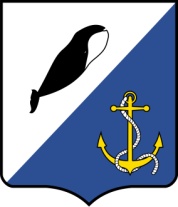 АДМИНИСТРАЦИЯПРОВИДЕНСКОГО ГОРОДСКОГО ОКРУГАПОСТАНОВЛЕНИЕВ соответствии со статьёй 179 Бюджетного кодекса Российской Федерации, Уставом Провиденского городского округа, Администрация Провиденского городского округаПОСТАНОВЛЯЕТ:Утвердить Муниципальную программу «Развитие энергетики в Провиденском городском округе на 2019-2022 годы» согласно приложению к настоящему постановлению.Настоящее постановление вступает в силу с 1 января 2019 года.Обнародовать настоящее постановление на официальном сайте Провиденского городского округа – www.provadm.ru.Контроль за исполнением настоящего постановления возложить на Управление промышленной политики, сельского хозяйства, продовольствия и торговли Администрации Провиденского городского округа Чукотского автономного округа (Парамонова В.В.). Разослано: дело, УППСХПиТ, УФЭиИЭ.МУНИЦИПАЛЬНАЯ ПРОГРАММА«Развитие энергетики в Провиденском городском округе на 2019-2022 годы»Провидения 2018г.ПАСПОРТМУНИЦИПАЛЬНОЙ ПРОГРАММЫ«Развитие энергетики в Провиденском городском округе на 2019-2022 годы»1. Приоритеты, цели и задачи муниципальной программыВ Провиденском городском округе снабжение населения продовольственными товарами осуществляется из других регионов, несмотря на наличие свободных земельных участков для ведения сельского хозяйства. Развитие субъектов малого и среднего предпринимательства агропромышленного направления сдерживается отдаленностью земельных участков от сетей электроснабжения и нерентабельностью организации автономного электроснабжения.Муниципальная программа «Развитие энергетики в Провиденском городском округе на 2019-2022 годы» направлена на обеспечение доступности услуги электроснабжения для субъектов малого и среднего предпринимательства.2. Механизм реализации муниципальной программыРеализация Программы осуществляется Управлением промышленной политики, сельского хозяйства, продовольствия и торговли администрации Провиденского городского округа совместно с Управлением финансов, экономики и имущественных отношений Администрации Провиденского городского округа.Реализация мероприятий Программы осуществляется посредством закупки товаров, работ, услуг для обеспечения муниципальных нужд в соответствии с действующим законодательством Российской Федерации о контрактной системе в сфере закупок.3. Организация управления и контроль за ходом реализации Муниципальной программыТекущее управление и контроль за реализацией муниципальной программы осуществляет ответственный исполнитель.В соответствии с порядком, установленным Постановлением администрации Провиденского городского округа от 09.07.2018г № 212 «Об утверждении Порядка разработки, реализации и оценки эффективности муниципальных программ Провиденского городского округа» ответственный исполнитель представляет в Управление финансов, экономики и имущественных отношений Администрации Провиденского городского округа Чукотского автономного округа:Аналитическую информацию о выполнении подпрограмм и мероприятий муниципальной программы по итогам 1 полугодия в срок до 15 июля и по итогам 9 месяцев в срок до 10 октября по установленной Управлением финансов, экономики и имущественных отношений администрации Провиденского городского округа Чукотского автономного округа форме;Ежегодно, в срок до 1 февраля года, следующего за отчётным, информацию о ходе реализации муниципальной программы в разрезе каждой подпрограммы и мероприятий по установленной Управлением финансов, экономики и имущественных отношений администрации Провиденского городского округа Чукотского автономного округа форме с пояснительной запиской. Перечень и сведения о целевых индикаторах и показателях муниципальной программы «Развитие энергетики в Провиденском городском округе на 2019-2022 годы»Ресурсное обеспечение муниципальной программы «Развитие энергетики в Провиденском городском округе на 2019-2022 годы»от10 декабря 2018 г.№339пгт. ПровиденияОб утверждении Муниципальной программы «Развитие энергетики в Провиденском городском округе на 2019-2022 годы»Глава АдминистрацииС. А. ШестопаловПодготовлено:А. Н. ФиляновСогласовано:В. В. ПарамоновТ. Г. ВеденьеваЕ. А. КрасиковаПриложение к постановлению Администрации Провиденского городского округаот 10 декабря 2018 года № 339Наименование программыМуниципальная программа «Развитие энергетики в Провиденском городском округе на 2019-2022 годы»ЗаказчикАдминистрация Провиденского городского округаРазработчикиУправление промышленной политики, сельского хозяйства, продовольствия и торговли администрации Провиденского городского округаОтветственный исполнительУправление промышленной политики, сельского хозяйства, продовольствия и торговли администрации Провиденского городского округаУчастники Муниципальной ПрограммыОтсутствуютПрограммно-целевые инструменты Муниципальной ПрограммыОтсутствуютЦели и задачи ПрограммыОбеспечение доступности коммунальных услуг для субъектов малого и среднего предпринимательстваЦелевые индикаторы (показатели) муниципальной программыКоличество субъектов малого и среднего предпринимательства, получивших возможность подключения к сетям электроснабжения с расстоянием до точки подключения менее 100 метров.Сроки и этапы реализации программы2019-2022 годы (без разделения на этапы) Объемы и источники финансированияОбщий объём бюджетных ассигнований Муниципальной программы составляет 6 500,0 тыс. рублей, из них:за счет средств бюджета Провиденского городского округа– 6 500,0 тыс. рублей,в том числе по годам:2019 год – 6 500 тыс. рублей;2020 год – 0 рублей;2021 год – 0 рублей;2022 год – 0 рублей.Ожидаемые результаты реализации муниципальной ПрограммыПодключение к системе электроснабжения субъектов малого и среднего предпринимательстваПриложение 1к муниципальной программе «Развитие энергетики в Провиденском городском округе на 2019-2022 годы»№ п/пНаименование показателя (индикатора)Единица измеренияЗначения показателейЗначения показателейЗначения показателейЗначения показателейОтветственный исполнитель№ п/пНаименование показателя (индикатора)Единица измерения2019202020212022Ответственный исполнитель123456781Количество субъектов малого и среднего предпринимательства, получивших возможность для подключения к сетям электроснабжения с расстоянием до точки подключения менее 100 метров.единиц1000Управление промышленной политики, сельского хозяйства, продовольствия и торговли администрации Провиденского городского округаПриложение 2к муниципальной программе «Развитие энергетики в Провиденском городском округе на 2019-2022 годы»N п/пНаименование направления, раздела, мероприятияПериод реализации мероприятий (в том числе по годам)Объем финансовых ресурсов, тыс. руб.Объем финансовых ресурсов, тыс. руб.Объем финансовых ресурсов, тыс. руб.Объем финансовых ресурсов, тыс. руб.Ответственный исполнительN п/пНаименование направления, раздела, мероприятияПериод реализации мероприятий (в том числе по годам)Всегов том числе средства:в том числе средства:в том числе средства:Ответственный исполнительN п/пНаименование направления, раздела, мероприятияПериод реализации мероприятий (в том числе по годам)Всегофедерального бюджетаокружного бюджетаместного бюджетаОтветственный исполнитель123456781Всего по Программе20196500,0006500,01Всего по Программе202000001Всего по Программе202100001Всего по Программе202200001.1Модернизация электрических сетей 20196500,0006500,0Управление промышленной политики, сельского хозяйства, продовольствия и торговли администрации Провиденского городского округа1.1Модернизация электрических сетей 20200000Управление промышленной политики, сельского хозяйства, продовольствия и торговли администрации Провиденского городского округа1.1Модернизация электрических сетей 20210000Управление промышленной политики, сельского хозяйства, продовольствия и торговли администрации Провиденского городского округа1.1Модернизация электрических сетей 20220000Управление промышленной политики, сельского хозяйства, продовольствия и торговли администрации Провиденского городского округа